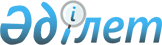 О внесении изменений и дополнений в постановление Правления Национального Банка Республики Казахстан от 25 июля 2006 года № 65 "Об утверждении Правил осуществления инвестиционных операций Национального фонда Республики Казахстан"Постановление Правления Национального Банка Республики Казахстан от 30 ноября 2009 года № 107. Зарегистрировано в Министерстве юстиции Республики Казахстан 20 января 2010 года № 6007

      В соответствии с Законом Республики Казахстан от 30 марта 1995 года "О Национальном Банке Республики Казахстан" и в целях повышения эффективности доверительного управления активами Национального фонда Республики Казахстан, Правление Национального Банка Республики Казахстан ПОСТАНОВЛЯЕТ:



      1. В постановление Правления Национального Банка Республики Казахстан от 25 июля 2006 года № 65 "Об утверждении Правил осуществления инвестиционных операций Национального фонда Республики Казахстан" (зарегистрированное в Реестре государственной регистрации нормативных правовых актов под № 4361) внести следующие изменения и дополнения:



      в Правилах осуществления инвестиционных операций Национального фонда Республики Казахстан, утвержденных указанным постановлением:



      в пункте 11:



      в абзаце втором цифру и слова "45 (сорок пять)" заменить цифрой и словом "40 (сорок)";



      в абзаце третьем цифру и слово "30 (тридцать)" заменить цифрой и словами "35 (тридцать пять)";



      в пункте 12:



      в абзаце втором цифру и слова "45 (сорок пять)" заменить цифрой и словом "40 (сорок)";



      в абзаце третьем цифру и слово "30 (тридцать)" заменить цифрой и словами "35 (тридцать пять)";



      пункт 35-1 после слова "портфелей" дополнить словами ", за исключением случая, предусмотренного пунктом 35-3 настоящих Правил";



      Главу 3 дополнить пунктом 35-3 следующего содержания:

      "35-3. Для типов мандата "Глобальные активные акции" и "Глобальное тактическое распределение активов" допускается инвестирование 10 (десяти) процентов активов портфеля в акции и в валюты, не входящие в эталонный портфель портфеля акций.";



      в пункте 46:



      в подпункте 1) цифру и слова "75 (семьдесят пять)" заменить цифрой и словом "80 (восемьдесят)";



      в подпункте 2) цифру и слова "25 (двадцать пять)" заменить цифрой и словом "20 (двадцать)";



      дополнить пунктом 50-1 следующего содержания:

      "50-1. Инвестирование не менее 20 (двадцати) процентов портфеля ценных бумаг с фиксированным доходом осуществляется с помощью внешних управляющих активами Фонда.";



      в пункте 53:



      после слов "включенные в эталонный портфель портфеля акций" дополнить словами ", за исключением случая, предусмотренного пунктом 35-3 настоящих Правил";



      предложение второе исключить;



      дополнить пунктом 55-1 следующего содержания:

      "55-1. Инвестирование не менее 80 (восьмидесяти) процентов портфеля акций осуществляется с помощью внешних управляющих активами Фонда.";



      пункт 71 изложить в следующей редакции:

      "71. Национальный Банк ежеквартально и ежегодно представляет Правительству Республики Казахстан утвержденный Правлением Национального Банка отчет о результатах доверительного управления Фондом.";



      приложение 3 изложить в редакции согласно приложению к настоящему постановлению;



      приложения 7, 8 и 9 исключить.



      2. Настоящее постановление вводится в действие с 15 декабря 2009 года.



      3. Департаменту монетарных операций (Герасименко Ю.В.):

      1) совместно с Юридическим департаментом (Уртембаев А.К.) принять меры к государственной регистрации в Министерстве юстиции Республики Казахстан настоящего постановления;



      2) довести настоящее постановление до сведения заинтересованных подразделений центрального аппарата, территориальных филиалов, представительств и организаций Национального Банка Республики Казахстан и Министерства финансов Республики Казахстан.



      4. Контроль за исполнением настоящего постановления возложить на заместителя Председателя Национального Банка Республики Казахстан Альжанова Б.А.      Председатель

      Национального Банка                        Г. Марченко      "СОГЛАСОВАНО"

      Министр финансов

      Республики Казахстан

      ____________ Б. Жамишев

      28 декабря 2009 года

Приложение        

к постановлению Правления 

Национального Банка    

Республики Казахстан   

от 30 ноября 2009 года № 107"Приложение 3     

к Правилам осуществления

инвестиционных операций 

Национального фонда  

Республики Казахстан        

 Допустимые отклонения рыночной стоимости портфеля

   ценных бумаг с фиксированным доходом и портфеля акций

             в составе сберегательного портфеля                                                                 ".
					© 2012. РГП на ПХВ «Институт законодательства и правовой информации Республики Казахстан» Министерства юстиции Республики Казахстан
				ЭталонМинимумМаксимумЦенные бумаги с фиксированным

доходом80

процентов70

процентов100

процентовАкции20

процентов0

процентов30

процентов